Собеседование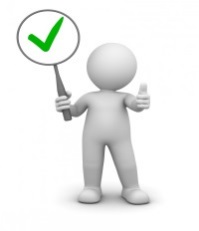 Как пройти собеседование при приеме на работуСобеседование — это процесс знакомства соискателя работы и потенциального работодателя (его представителя) в результате которого 2 стороны хотят получить необходимую информацию о том, насколько они подходят друг другу.Весь процесс прохождения собеседования условно можно разделить на                       4 этапа: -  Телефонный разговор; -  Подготовка к встрече; -  Собеседование; -  Подведение итогов.Рекомендации по трудоустройству:Постарайтесь быть со всеми вежливы и терпеливы.Добросовестно заполняйте все анкеты и формуляры, которые Вам предложат.Представьтесь в начале собеседования. Поинтересуйтесь, как зовут собеседника.Держите зрительный контакт.Внимательно выслушивайте вопросы, не перебивая собеседника.Если Вы не уверены, что хорошо поняли вопрос, не стесняйтесь уточнить ("Правильно ли я понял, что...").Избегайте многословия, отвечайте по существу.Будьте объективны и правдивы, но не слишком откровенничайте.Держитесь с достоинством, старайтесь не производить впечатление неудачника или бедствующего человека; Если Вам предложат возможность задать вопросы, обязательно задавайте, но не увлекайтесь (2-3 вопроса).Задавая вопросы, прежде всего интересуйтесь содержанием работы и условиями ее успешного выполнения.Избегайте на первом этапе собеседования задавать вопросы об оплате труда.Обязательно уточните, как Вы узнаете о результате собеседования, постарайтесь обговорить право позвонить самому.Завершая собеседование, не забудьте об обычных правилах вежливости.